SportsManager Soccer Travel Coaches InstructionsShawn Harty, SportsManager Solutions, Inc., Lowell, MA, sharty@sportsmanager.usWhat is needed for successful coach login. How to find your SportsManager link:Coach must have a valid email address and be assigned to a team. Your towns needs to have “Coach Access” turned on in Roster Mng.Go to http://www.sportsmanager.us/SterlingYouthSoccer.htm , click login, click “Coach/Director” login.For additional league information go to www.sportsmanager.us/orgmanager/MAYSL.htm Login process:Go to your site link.  Click login button at the top of the page.Click the Coach/Director tab and it will ask for email address and password. If you don’t know or have not defined your personal password, then click the below to have a default password emailed to you.Enter your email address and password.  After you login you can change the password to something you can remember.Note: Players or parents cannot login to the team site.  The team login is just for coaches at this time to manage their team and send emails.  Parents/players can get their schedules and email their coach on the parent login page if they need to. Or they can just go to the main site in public mode to view schedules, standings and coach list.If you have forgotten/don't have a password
Click Here and a password will be emailed to you.Coach Team Page Options After login:view rostersReport any jersey number discrepancies to the SYSA Uniform Coordinatoredit personal coach infoEmail teams, see email history for that teamview “team information pkg” view schedule, score gamesHow to view/print your approved roster form ?NOTE – it is recommended that you black out the players’ birthdates on printed rosters to protect the personal privacy of minors.Other features or new features that affect coaches:Roster email notices for drops and adds.New option so coaches can schedule their own practicesPicture Passcards (admin function)New Game Rescheduling OptionHow to get support if you have a problem ? email to:  support@sportsmanager.usPlease enter your email and password to loginPlease enter your email and password to loginEmail address:Password: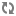 